Инструкция определяющая порядок действий при выявлении признаков заболевания среди обучающихся, родителей, сотрудниковИнструкцияопределяющая порядок действий при выявлении
признаков заболевания среди обучающихся и их
родителей, сотрудников.1 Общие положенияНастоящая инструкция содержит основные требования, предъявляемые к действиям сотрудников, при выявлении обучающегося с симптомами заражения коронавирусом в школе, при выявлении заболевшего коронавирусной инфекцией среди членов семьи учащегося, а также устанавливает ответственность в случае создания угрозы распространения заболевания новой коронавирусной инфекцией (COVID-19) или ее распространения в образовательной организации.Данная инструкция устанавливает порядок действий персонала школы при выявлении обучающегося с признаками новой коронавирусной инфекции (больного коронавирусом) и меры по предотвращению дальнейшего распространения инфекции среди учащихся и работников образовательной организации.Действие настоящей инструкции распространяется на всех работников общеобразовательной организации.Коронавирусная инфекция нового типа COVID-2019 - респираторный вирус, который передается двумя способами:воздушно-капельным путем - в результате вдыхания капель, выделяемых из дыхательных путей больного при кашле или чихании;контактным путем - через прикосновение больного, а затем здорового человека к любой поверхности: дверной ручке, столешнице, поручню и т.д.В данном случае заражение происходит при последующем касании человеком рта, носаили глаз грязными руками.Симптомы заражения коронавирусной инфекцией СОУШ-2019 могут проявиться через некоторое время (от 1 до 14 дней) после контакта с больным человеком.Симптомы неспецифичны, т.е. схожи со многими респираторными заболеваниями, часто имитируютобычную простуду или грипп.Симптомы новой коронавирусной инфекции:повышенная температура;затрудненное дыхание;чихание, кашель, заложенность носа;боль в мышцах и груди;головная боль и слабость;першение или боль в горле,реже возможна тошнота, рвота и диарея.В случае контакта с человеком, у которого проявляются признаки COVID-2019, следует понимать, что существует риск инфицирования (заболевания).За несоблюдение требований настоящей инструкции по действиям при обнаружении больного коронавирусом учащегося, имеющего симптомы новой коронавирусной инфекции COVID-2019, если это могло привести к тяжелым последствиям, работники несут дисциплинарную и иную ответственность в соответствии с действующим законодательством Российской Федерации.2 Действия персонала в случае выявления обучающегося с симптомами заражения коронавирусомПеред началом занятий всем учащимся школы и сотрудникам ответственным лицом измеряется температура тела.При температуре 37,1 и выше, либо при других явных признаках ОРВИ, данные термометрии заносятся в Журнал термометрии обучающихся. Учащийся не допускается к занятиям, вызываются родители (законные представители), с которым(-и) он направляется домой для вызова медицинского работника на дом.При выявлении обучающегося с признаками коронавируса, ответственный работник (медицинский работник) сообщает директору школы информацию об обучающемся, у которого выявлены подозрения на заболевание новой коронавирусной инфекцией COVID-19, с использованием имеющихся средств связи.При выявлении педагогическими работниками у обучающегося симптомов новой коронавирусной инфекции во время образовательной деятельности извещается медицинский работник .Медицинский работник после получения информации о заболевшем обязан:обеспечить работника, сопровождающего учащегося, средствами индивидуальной защиты, минимизировав возможность контакта обучающегося с другими сотрудниками и учащимися;обеспечить временную изоляцию заболевшего обучающегося в отдельном помещении(изолятор медблока), предусмотрев возможность самообеспечения изолированного ребенка (туалет, питание и др.), минимизировав возможность контакта с работниками и другими обучающимися;сообщить о заболевшем обучающемся директору общеобразовательной организации, в медицинское учреждение, родителям (законным представителям) ребенка;при необходимости — вызвать скорую помощь;провести осмотр и опросить других работников и обучающихся на предмет ухудшения состояния здоровья, составить список лиц, контактировавших с заболевшим;дать указание работникам о проведении проветривания помещений;при необходимости оказывать содействие бригаде скорой помощи по её прибытию к месту изоляции заболевшего;3 Действия в случае выявления признаков коронавирусной инфекции у членов семьи обучающегосяВ случае появления признаков острого респираторного заболевания (повышение температуры, кашель, одышка, насморк, першение в горле) у членов семьи обучающегося и (или) фактов контакта с больными коронавирусной инфекцией членов семьи, учащемуся необходимо принять меры по самоизоляции и находиться дома, сообщив об этом классному руководителю.4.Ответственность4.1. Персонал образовательной организации несет ответственность за соблюдение требований настоящей инструкции.4.2. При наличии признаков коронавирусной инфекции необходимо соблюдать режим самоизоляции. В случае нарушения требований и создания угрозы распространения заболевания коронавирусной инфекцией или его распространения распространителя могут привлечь к уголовной ответственности по статье 236 УК РФ «Нарушение санитарно эпидемиологических правил».План профилактических мероприятий в условиях сохранения риска короновирусной инфекции (COVID-19) МБОУ «Куйбышевская ООШ» на 2021-2022 учебный годАлгоритм действия при подозрении на инфекционное заболевание и COVID-19Алгоритм действийпри подозрении на инфекционное заболевание и при выявлениилабораторно-подтвержденного случая COVID-19 у обучающегосяМБОУ «Куйбышевская ООШ», реализующей программы начального общего, основного общего, среднего общего образованияПри выявлении у обучающегося образовательной организации, реализующей программы начального общего, основного общего, среднего общего), любых из перечисленных симптомов:повышение температуры тела выше 37,1℃;головная боль, вялость, слабость;першение/боли в горле, кашель, насморк;экзантема (сыпь);боли в животе, рвота, диареядействия персонала определяются в следующей последовательности:1.1. При наличии у обучающегося респираторных симптомов педагог или медицинский работник обрабатывает руки антисептиком себе и ребенку, выдает ему медицинскую маску и перчатки, при необходимости помогает их надеть. Ответственные: учителя-предметники, классные руководители1.2. Педагог (дежурный учитель на входе, классный руководитель) провожает ребенка (в маске и перчатках) с соблюдением социальной дистанции в отведенное для изоляции помещение (изолятор), в маске и перчатках проводит термометрию.           Ответственные: учителя-предметники, классные руководители1.3. Педагог сообщает об обучающемся с признаками инфекционного заболевания руководителю ОО и незамедлительно информирует родителей (законных представителей).Ответственные: учителя-предметники                            классные руководители 1-9 классов1.4. При отсутствии показаний к госпитализации обучающегося передают родителям (законным представителям).Ответственные: учителя-предметники                            классные руководители 1-9 классов1.5. При наличии показаний к госпитализации обучающегося   (при отсутствии медика - педагог) вызывает фельдшера и обеспечивает наблюдение до прибытия фельдшера  и (или) прихода родителей (законных представителей).1.6. Медицинский работник (или руководитель ОО) незамедлительно передает информацию руководителю медицинской организации .В случае лабораторного подтверждения COVID-19 у заболевшего обучающегося (тестирование проводится по показаниям):2.1. Медицинский работник или классный руководитель составляет списки контактных. При соблюдении принципов разобщения контактным считается класс (несколько классов).                         2.2. После выведения заболевшего ребенка из ОО и в отсутствии детей проводится заключительная дезинфекция (силами учреждений).Текущая дезинфекция проводится закрепленным техническим персоналом с использованием дезинфицирующих средств .Ответственные: руководитель ОО, работники ОО.В учебном классе проводится обеззараживание воздуха и обработка рук  учащихся и педагогов антисептиками.Классный руководитель отвечает за соблюдение требований изоляции класса.Ответственные: классные руководители 1-9 классов  2.3. Ответственным лицом за сбор сведений по заболевшим в ОО является медицинский работник или классный руководитель2.4. Мероприятия по контактным c COVID-19:2.4.1. в условиях  школы:а) учащимся младших классов, контактным по обучающемуся своего класса:отстранение обучающихся из близкого контакта, имеющих хронические заболевания, на 14 дней от момента разобщения,изоляция всего класса в ОО на 14 дней (7 дней) от момента разобщения – время начала и окончания обучения определяется с учетом графика обучения других классов с целью недопущения пересечения потоков учащихся на входе и выходе из школы, организация питания в классе, по возможности выделить отдельный санузел,Ответственные: администрация школы                           учителя-предметники                           классные руководители 1-9 классов  наряду с утренним фильтром в течение 14 дней от момента разобщения наблюдение за контактными дважды в день, с ведением журнала наблюдения за контактными – термометрия бесконтактным термометром, опрос на наличие жалоб,ознакомление законных представителей под роспись о строгом соблюдении изоляции ребенка в течение 14 дней от момента разобщения – не посещать общественные места, строго не допускать контактов с пожилыми родственниками. В течение 14 дней ребенок должен находиться дома, возможно только посещение школы. Перемещение ребенка в ОО и обратно должно осуществляться в маске и перчатках.Ответственные: классные руководители 1-9 классовб) учащимся старших классов, контактным по обучающемуся:отстранение контактных, находившихся в непосредственной близости от обучающегося, а также контактных с хроническими заболеваниями на 14 дней от момента разобщения,изоляция всех остальных обучающихся класса в ОО – время начала и окончания обучения определяется с учетом графика обучения других классов с целью недопущения пересечения потоков учащихся на входе и выходе из школы, организация питания в классе, по возможности выделить отдельный санузел,наряду с утренним фильтром наблюдение за контактными дважды в день, с ведением журнала наблюдения за контактными – термометрия бесконтактным термометром, опрос на наличие жалоб,ознакомление законных представителей под роспись о наличии контакта у ребенка с заболевшим COVID-19 и необходимости строгого соблюдения изоляции ребенка в течение 14 дней от момента разобщения – не посещать общественные места, строго не допускать контактов с пожилыми родственниками. В течение 14 дней ребенок должен находиться дома, возможно только посещение школы. Перемещение ребенка в ОО и обратно должно осуществляться в маске и перчатках.Ответственные: классные руководители 1-9 классов2.5.3. В случае регистрации повторных случаев заболевания COVID-19 в классе, весь класс отстраняется на 14 дней от момента разобщения с последним заболевшим.Ответственные: администрацияРодители вправе решить – посещает ли ребенок в течение 14 дней очно образовательную организацию. В случае принятии решения о нахождении ребенка дома – организация дистанционного обучения.О правовых основаниях проведения ежедневной термометрии тела школьников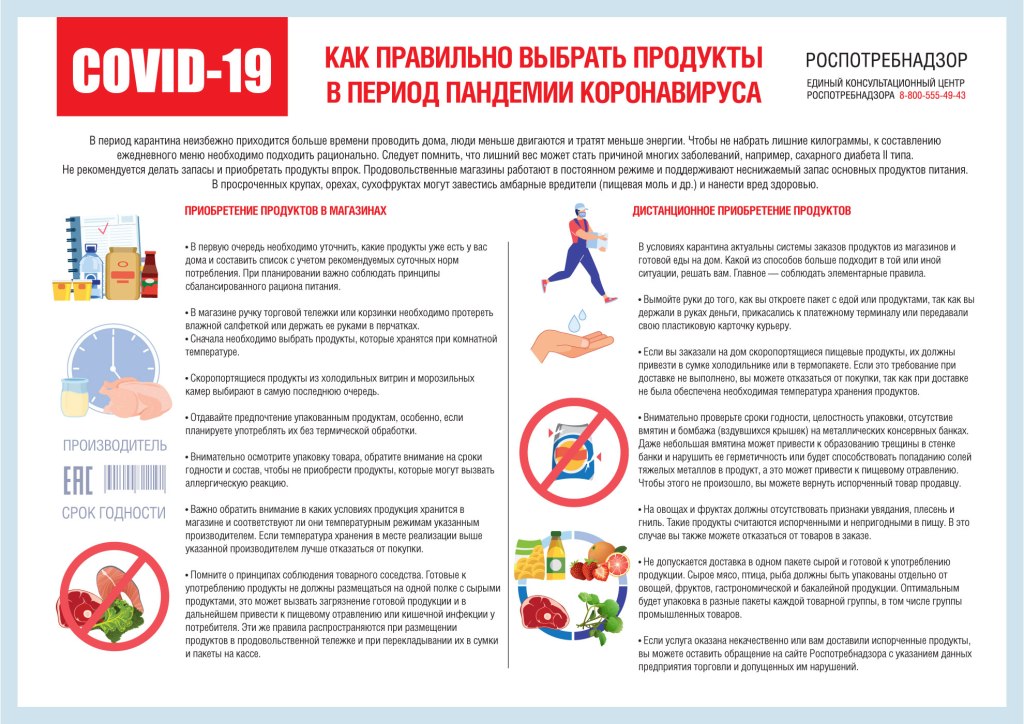 №п/пНаименование мероприятияСроки реализацииОтветственные исполнителиПримечанияОрганизационные мероприятияОрганизационные мероприятияОрганизационные мероприятияОрганизационные мероприятияОрганизационные мероприятия1Обеспечить запас:·         СИЗ – маски и перчатки;·         Дезинфицирующие средства;·         Кожных септиковДо 01.09.2021 Заведующий  хозяйствомПри наличии бюджетных средств2Подготовить здание и помещения к работе:Подготовить здание и помещения к работе:Заведующий  хозяйством·         Установить на входе в здание, в пищеблок и в санузлах дозаторы с антисептиками для обработки рук. Вывесить рядом с дозаторами наклейку с инструкцией по использованиюДо 15.08.2021Заведующий  хозяйствомПри наличии бюджетных средств·         Провести генеральную уборку с применением дезинфицирующих средств, разведённых в концентрациях по вирусному режиму По графикуЗаведующий  хозяйством3Обеспечить социальное дистанцирование между  рабочими местами, обеспечить установку разделительных перегородок между нимиПо мере необходимости4Разместить на информационных стендах памятки по профилактике вирусных инфекций В течение годаМедсестра (по договору)По мере необходимостиСанитарно-противоэпидемические мероприятияСанитарно-противоэпидемические мероприятияСанитарно-противоэпидемические мероприятияСанитарно-противоэпидемические мероприятияСанитарно-противоэпидемические мероприятия5Проводить усиленный фильтр учеников и работников:·         Термометрия с помощью бесконтактных термометров;·         Опрос на наличие признаков инфекционных заболеванийЕжедневно утром  классные руководители, дежурный учитель.6Проводить немедленную изоляцию больных учеников, работников направлять в медучреждениеПо необходимости  классные руководители, дежурный учитель.7Обработка рук кожными антисептиками при входе в здание школы и пищеблок, в санузлахежедневноУченики и работники школы8Проводить уборку учебных кабинетов и помещений для работников с применением эффективных при вирусных инфекциях дезинфицирующих средствежедневноТехнический персонал9Проветривать  учебные кабинеты (в отсутствие учеников) и помещения для работниковЕжедневно каждые 2 часаТехнический персонал, кл.руководители 1-9 кл.10Проверять наличие антисептика в дозаторахЕжедневноТехнический персонал11Выдавать работнику пищеблока запас масок и перчатокЕженедельно по понедельникам Руководитель ОО12Следить за порядком обработки посуды, кулеровЕжедневноОтветственный за организацию питания, соц.педагог  Мероприятия по безопасности учеников в ходе учебно-воспитательной деятельностиМероприятия по безопасности учеников в ходе учебно-воспитательной деятельностиМероприятия по безопасности учеников в ходе учебно-воспитательной деятельностиМероприятия по безопасности учеников в ходе учебно-воспитательной деятельностиМероприятия по безопасности учеников в ходе учебно-воспитательной деятельности13·         Распределить  классы на  этажах в отдельных кабинетах  ·         рассадить детей зигзагообразно, чтобы обеспечить дистанцию между ними не менее 1,5 м;При наличии возможности14Проводить уроки физкультуры на улицеПостоянно (при хорошей погоде)Учитель физкультуры15Отменить массовые мероприятияДо соответствующего распоряженияЗам.директора  по УВР16Проведения классные часов, посвященных предосторожности в период профилактики коронавирусаеженедельнокл.руководители 1-10 кл.17Размещение на школьном на школьном сайте в разделе «Профилактика  коронавирусной инфекции» профилактических буклетов «Это должен знать каждый»Ежемесячно администрация18Оформление стенда « Профилактика COVID-19»Ежемесячно Учитель технологии19Проведение ежедневных пятиминуток здоровьяЕжедневнокл.руководители 1-9 кл.С началом учебного года, который в условиях неблагополучия по коронавирусу  проходит с нововведениями, призванными не допустить занос и распространение инфекции в образовательные учреждения, у некоторых родителей возникли сомнения по поводу законности  проведения теромометрии школьников перед  началом занятий без наличия письменного согласия  их законных представителей.На поступающие вопросы, разъясняем.Конституция Российской Федерации, определяя основы конституционного строя и закрепляя права и свободы человека и гражданина, гарантирует каждому право на охрану здоровья (часть 2 статьи 7, статья 41). Сохранение и укрепление здоровья граждан является обязанностью государства.На конституционном уровне в Российской Федерации предусмотрена возможность ограничения прав и свобод гражданина. Это общее ограничение, которое закреплено в ч. 3 ст. 55 Конституции РФ, устанавливающей, что права и свободы человека и гражданина могут быть ограничены федеральным законом в той мере, в какой это необходимо в целях защиты основ конституционного строя, нравственности, здоровья, прав и законных интересов других лиц, обеспечения обороны страны и безопасности государства. Публичные интересы, перечисленные в ч. 3 ст. 55 Конституции РФ оправдывают правовые ограничения прав и свобод, если такие ограничения адекватны социально необходимому результату.В целях предупреждения возникновения и распространения инфекционных болезней должны своевременно и в полном объеме проводится предусмотренные санитарно-эпидемиологическими правилами и иными нормативными правовыми актами Российской Федерации санитарно-противоэпидемические (профилактические) мероприятия, в том числе по принятию мер в отношении больных инфекционными болезнями, прерыванию путей передачи.Коронавирусная инфекция (2019-nCoV) включена в перечень заболеваний, представляющих опасность для окружающих (Постановление Правительства РФ от 31.01.2020 № 66 «О внесении изменения в перечень заболеваний, представляющих опасность для окружающих»).Отношения в области санитарно-эпидемиологического благополучия населения регулируются Федеральным законом от 30 марта 1999 № 52-ФЗ «О санитарно-эпидемиологическом благополучии населения» (далее - Федеральный закон № 52-ФЗ), другими федеральными законами, а также принимаемыми в соответствии с ними законами и иными нормативными правовыми актами Российской Федерации (статья 4).В соответствии со ст. 10 Федерального закона № 52-ФЗ граждане обязаны выполнять требования санитарного законодательства, а также постановлений, предписаний осуществляющих федеральный государственный санитарно-эпидемиологический надзор должностных лиц; заботиться о здоровье, гигиеническом воспитании и об обучении своих детей; не осуществлять действия, влекущие за собой нарушение прав других граждан на охрану здоровья и благоприятную среду обитания.Санитарные правила СП 3.1/2.4.3598-20 «Санитарно-эпидемиологические требования к устройству, содержанию и организации работы образовательных организаций и других объектов социальной инфраструктуры для детей и молодежи в условиях распространения новой коронавирусной инфекции (COVID-19)» (далее – СП 3.1/2.4.3598-20) устанавливают требования к особому режиму работы в условиях распространения новой коронавирусной инфекции всех образовательных организаций для детей (пункты 1.1 и 1.2).Согласно п. 2.2 СП 3.1/2.4.3598-20 лица, посещающие Организацию (на входе), подлежат термометрии с занесением ее результатов в журнал в отношении лиц с температурой тела 37,10C и выше, в целях учета при проведении противоэпидемических мероприятий. Данное требование распространяется на все организации, указанные в п. 1.1 СП 3.1/2.4.3598-20. Реализация этого мероприятия направлена на предупреждение возникновения, распространения новой коронавирусной инфекции (COVID-19), а также соблюдение прав других граждан на охрану здоровья и благоприятную среду обитания.Частью 6 статьи 20 Федерального закона от 21.11.2011 № 323-ФЗ «Об основах охраны здоровья граждан в Российской Федерации» (далее - Федерального закона № 323-ФЗ) предусмотрена дача информированного добровольного согласия гражданина или его законного представителя на медицинское вмешательство при проведении такого вмешательства. В соответствии со статьей 20 вышеуказанного Федерального закона приказом Минздравсоцразвития России от 23.04.2012 № 390н утвержден Перечень определенных видов медицинских вмешательств, на которые граждане дают информированное добровольное согласие при выборе врача и медицинской организации для получения первичной медико-санитарной помощи, в который, среди прочего входит термометрия (п.4 Перечня).В соответствии с п. 3 ст. 12 Федерального закона № 323-ФЗ, приоритет профилактики в сфере охраны здоровья обеспечивается путем осуществления мероприятий по предупреждению и раннему выявлению социально значимых заболеваний.Профилактические мероприятия, в том числе «утренний фильтр» с бесконтактной термометрией, направленные на недопущение возникновения заносов новой коронавирусной инфекции на территорию образовательного учреждения, проводится в рамках реализации комплекса противоэпидемических мероприятий и не служат целям, предусмотренным ч.6 ст.20 Федерального закона № 323-ФЗ, а значит, такого согласия не требуют.Уважаемые родители!Измерение температуры тела детей на входе в школу – вынужденная, временная мера, призванная не допустить распространения заболеваемости в школе, защитить вашего ребенка от заболевания. Призываем вас в период напряженной эпидситуации по коронавирусу соблюдать меры профилактики и научить детей, как обезопасить себя и своих близких от заболевания. Здоровый ребенок скорее всего   легко перенесет заболевание, при этом он   может стать причиной заболевания старших родственников, для которых болезнь станет тяжелым испытанием.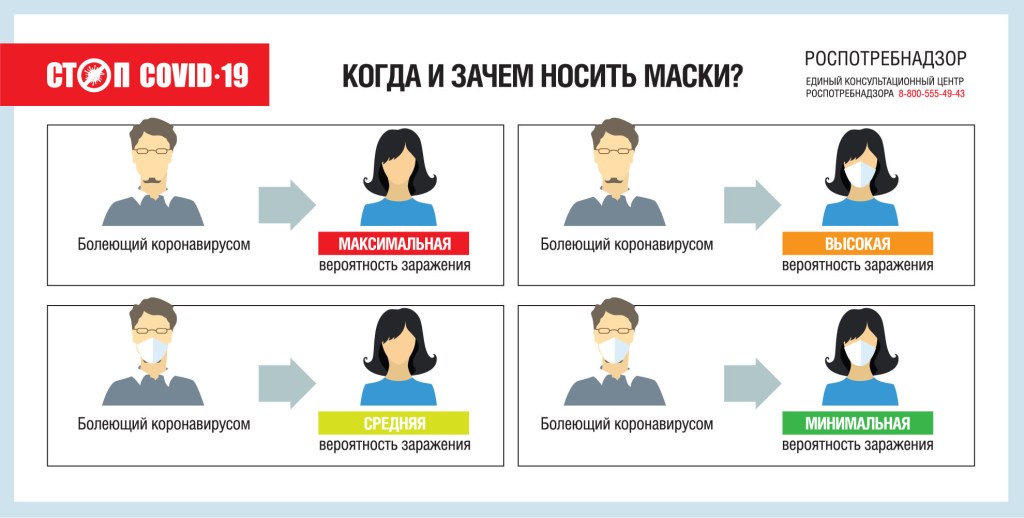 